50e TOURNOI INTERNATIONAL U11-U13 à 8+4 remplaçantsRèglement: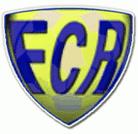 Présentation des licences obligatoire dès votre arrivée le samedi matin ! Article 1 : Le règlement est celui de la FFF à l’exception de la disposition suivante :Tout joueur exclu par l’arbitre au cours d’une rencontre ne pourra participer à la rencontre suivante.Tout joueur recevant un carton jaune au cours d'une rencontre est suspendu 2 minutes et son équipe joue en infériorité numérique durant les 2 minutes.Article 2 : Chaque équipe doit avoir des joueurs licenciés à leur fédération respective.Article 3 : Déroulement du tournoi : - Phase 1 :4 poules de  6 équipes seront constituées. A l’issue des rencontres de poules, un classement sera effectué en raison de :4 points par match gagné.2 points par match nul.1 point par match perdu.En cas d’égalité entre plusieurs équipes, il sera tenu compte :du goal-average particulier ;du goal-average général ;du nombre de buts marqués ;s’il y a encore égalité : épreuve des tirs au but (3). - Phase 2 :En cas d’égalité : épreuve des tirs au but  « mort subite » :Huitième de finale 1er/2nd/3e/4eQuart de finale 5e/6e de poule. (Consolante)Article 4 : Durée des rencontres : 1x12 min phase de poule, 1x15 min matchs élimination direct , 2x8min pour la finale Article 5 : La commission d’organisation du tournoi sera seule compétente en cas de litige. Sa décision sera sans appel.Article 6 : La commission d’organisation se réserve le droit de modifier le règlement en cas de nécessité. Le fait de participer au tournoi implique l’acceptation du présent règlement.Article 7 : La commission d’organisation décline toute responsabilité en cas d’accident, d’incident ou de vol qui pourrait se produire sur le site pendant le tournoi.Article 8 :  5 changements maximum par match.Article 9 : Les gardiens ont l’obligation de relancer le ballon à la main.Article 10 : L’arbitrage central est assuré par des arbitres officiels. Les arbitres de touches sont des jeunes joueurs du club. Veuillez bien sur les respecter s’il vous plaît. Le prix du fair-play sera attribué par les arbitres.